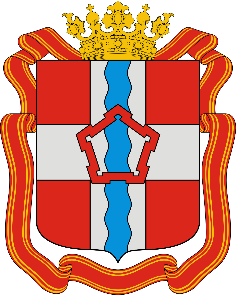 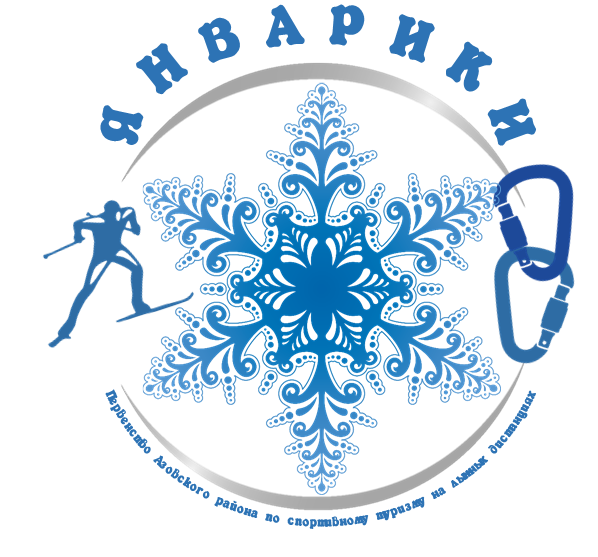 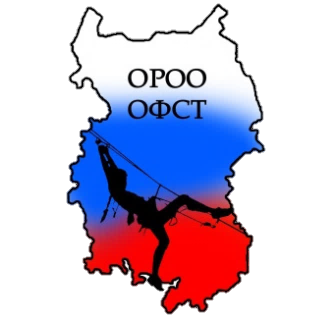 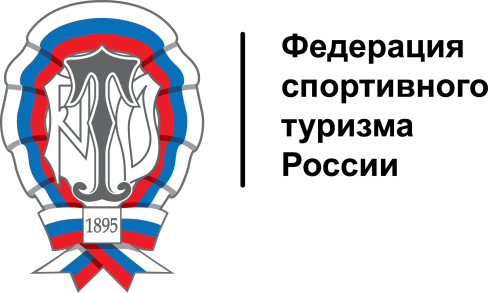 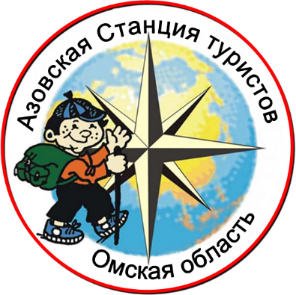 Первенство Омской области по спортивному туризму на лыжных дистанциях Первенство Азовского района по спортивному туризму на лыжных дистанциях «Январики-2024»ИНФОРМАЦИОННЫЙ БЮЛЛЕТЕНЬПервенство Омской области по спортивному туризму на лыжных дистанциях, Первенство Азовского района по спортивному туризму на лыжных дистанциях «Январики-2024» проводятся в соответствии с Единым календарным планом региональных и муниципальных физкультурных мероприятий и спортивных мероприятий на 2024 год, Правилами вида спорта «спортивный туризм» и Условиями проведения спортивных соревнований в дисциплинах.- Министерство спорта Омской области;- Омская региональная общественная организация «Областная федерация спортивного туризма» (далее - Федерация спортивного туризма Омской области);- Муниципальное бюджетное учреждение дополнительного образования «Азовская Станция туристов»;- Управление по делам молодежи, ФК и спорта Азовского района; - Комитет по образованию Азовского ННМР.- Федерация спортивного туризма Омской области;- МБУ ДО «Азовская Станция туристов». Время проведения: соревнования проводятся с 26 января по 28 января 2024 года. Место проведения: лыже-роллерный стадион «Дружба», туристский полигон Парк-ТУР с. Азово, Омская область.Состав делегации не более 34 человек: тренер-представитель, спортивный судья (не ниже СС3К), 32 спортсмена (16 юниоров, 16 юниорок).Условия по составу групп, связок и участников спортивных соревнований:К участию в соревнованиях допускаются спортсмены спортивных клубов, команд, учебных и образовательных учреждений Омской области – включенные в заявку на участие в соревнованиях, при наличии соответствующего медицинского допуска и необходимого снаряжения. Участники возрастной группы М/Ж (22 и старше) участвуют в соревнованиях на дистанциях 4 класса в группе юниоры/юниорки.Данные соревнования являются тренировочными перед Чемпионатом и Первенством СФО на лыжных дистанциях.Заявка подается на каждые соревнования отдельно. Соревнования проводятся по бесштрафовой системе оценки нарушений. Результат участника (связки, группы) на дистанции определяется по времени, затраченному на прохождение дистанции, с учетом снятия с этапов. Отметка старта и финиша производится с помощью электронного чипа. Финиш после пересечения участника и всего основного снаряжения, (второго участника связки или четвёртого участника группы) линии финиша. Проезд: ж/д вокзал г. Омск - с. Азово, «маршрутная ГАЗель»  вместимостью 14 мест, отправление каждые 20 мин. с 6.00-19.00 ч., стоимость проезда 150 руб. Возможен заказ транспорта по предварительной заявке в любое время суток. Соревнования проводятся на туристском полигоне «Парк-Тур», расположенном на территории лыже-роллерного стадиона «Дружба» в с. Азово в 2-х км. от СК «Штерн». Возможна доставка участников к месту соревнований на автомобиле «Газель» по предварительной заявке. Стоимость  доставки - 200 руб./рейс. Такси с. Азово 100 руб. Возможно хранение инвентаря (в чехлах, рюкзаках) в пределах дистанции соревнований.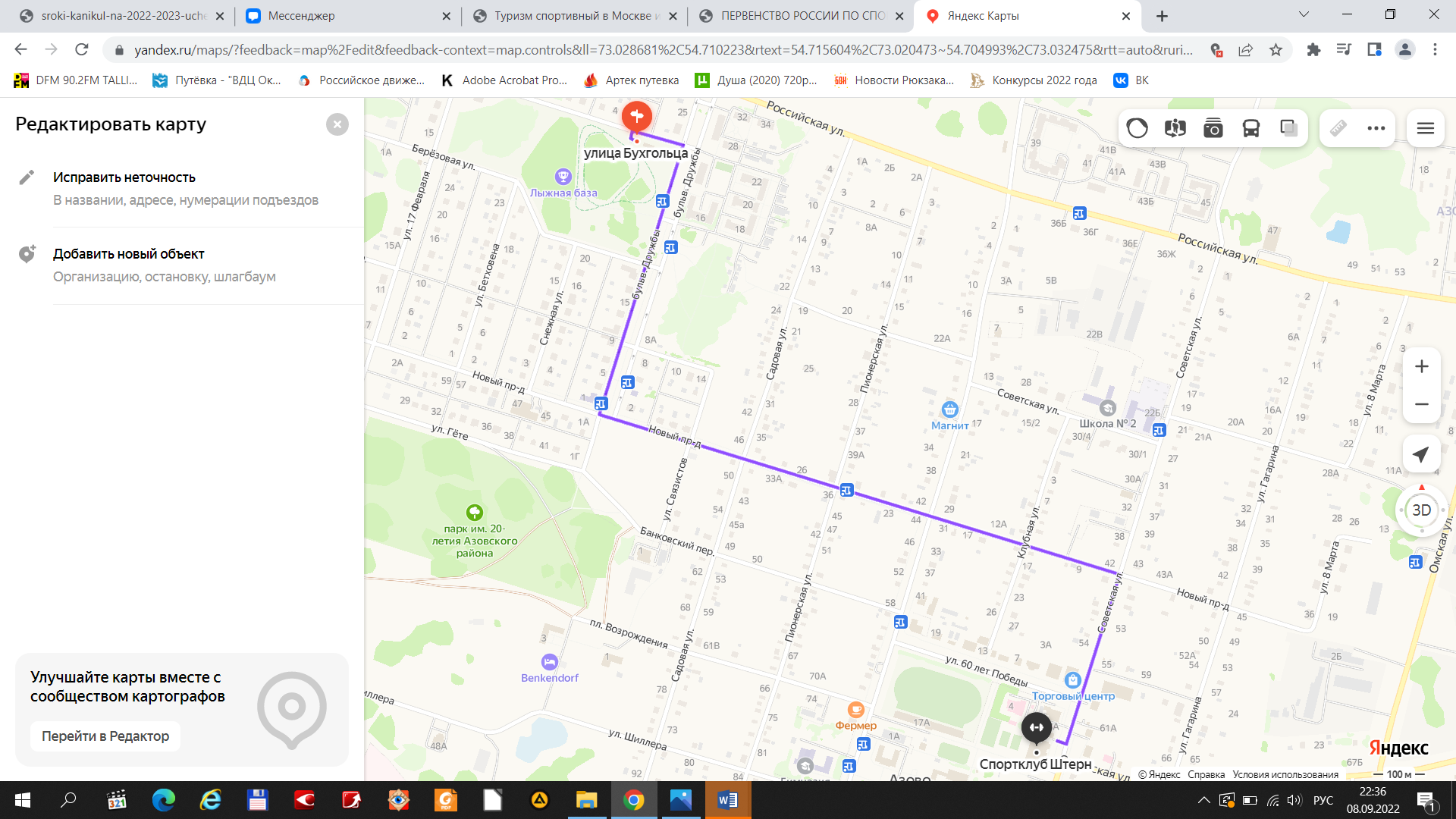 Условия размещения команд:Гостиничные номера спортивного комплекса «Штерн», 2-4-6 местные номера. Стоимость проживания 350 руб. в сутки с 1 человека. Оплата за проживание производится по наличному или безналичному расчету (по вопросам безналичного расчета 8-9045830330 Эккерт Александр Александрович).          Условия питания: Питание участники соревнований организуют самостоятельно. Возможен заказ готовой пищи с доставкой из кафе и столовых с. Азово.Кафе «Фермер» по предварительному заказу  (150 метров от СК «Штерн»), комплексное питание (завтрак, обед, ужин) 450 руб. с человека, тел. 8-951-416-87-90. Магазины «Магнит», «Пятёрочка», «Низкоцен» в шаговой доступности.Расходы по участию в соревнованиях несут направляющие организации.На участие в Соревнованиях устанавливается заявочный взнос в размере: 300 рублей с одного участника за каждую дистанцию – Первенство Омской области .На участие в Соревнованиях устанавливается заявочный взнос в размере: 200 рублей с одного участника за каждую дистанцию – Первенство Азовского района «Январики».В случае отказа участника (связки, группы) от выступления на дистанции заявочный взнос не возвращается.Участникам, представителям, тренерам и судьям, находящимся на соревнованиях, необходимо соблюдать Регламент по организации и проведению официальных физкультурных и спортивных мероприятий на территории РФ в условиях сохранения рисков распространения COVID-19 и его дополнений и изменений.Обращаем внимание, что длина основных верёвок должна соответствовать требованиям п.3.2.6; 3.2.7. раздела 3 часть 5  Правил.    1. Для участия в соревнованиях необходимо  до 24 января 2024г. пройти онлайн-регистрацию по ссылкам  https://orgeo.ru/event/32133, https://orgeo.ru/event/32204.  Участники, не прошедшие онлайн-регистрацию, на старт не допускаются.На месте соревнований в комиссию по допуску предоставляются:•	заявка, заверенная печатями медицинского учреждения и командирующей организации;•	документ, удостоверяющий личность и возраст спортсмена;•	оригинал зачетной классификационной книжки;•	оригинал  страхового  полиса  о  страховании  несчастных  случаев  жизни  и  здоровья  на время проведения соревнований;•	оригинал  медицинской  справки  (при  отсутствии  медицинского  допуска  в  заявке)  на данные соревнования с печатью медицинского учреждения и врача, проводившего осмотр;•	расписка в ознакомлении участников и тренеров с «Инструкцией по ТБ».2. В случае отсутствия или несоответствия требованиям вышеперечисленных документов участник (делегация) до участия в соревнованиях не допускается. 3. Также необходимо в срок до 24 января 2024 года зарегистрироваться в качестве участника на сайте АИС «Навигатор дополнительного образования детей Омской области» по ссылке  https://р55.навигатор.дети/ Участники, не прошедшие регистрацию на сайте АИС «Навигатор дополнительного образования детей Омской области», на участие в мероприятии не допускаются.По всем вопросам организации и проведения соревнований обращаться по телефону: 89045894161, WhatsApp 89131552429 и e-mail: wolik55@rambler.ru (Волик Александр Борисович).Сайт: http://dodtur.azov.obr55.ru/, группа в ВК https://vk.com/oroo_ofst E-mail: azowotur@mail.ru Вопросы по проживанию, питанию.8-908-801-49-32 Порываева А.В.Общая информацияОрганизаторыОрганизации, проводящие соревнованияВремя и место проведенияПрограмма соревнований26 января 2024 г.26 января 2024 г. в течении дня Заезд участников16:00-18:00Работа комиссии по допуску 18:00Совещание ГСК с представителями команд27 января 2024 г.27 января 2024 г.10:00Открытие соревнований. Показ дистанции.11:00Соревнования в дисциплине «дистанция-лыжная» (короткая; 4 класс), Первенство 16-21 год, старт по стартовому протоколу12:00Соревнования в дисциплине «дистанция-лыжная» (короткая; 3 класс), Первенство 14-15 лет, старт по стартовому протоколу13:00Соревнования в дисциплине «дистанция-лыжная-связка» (короткая; 4 класс), Первенство 16-21 год, старт по стартовому протоколу14:00Соревнования в дисциплине «дистанция-лыжная-связка» (короткая; 3 класс), Первенство 14-15 лет, старт по стартовому протоколу15:00Соревнования в дисциплине «дистанция-лыжная-группа» (короткая; 4 класс), Первенство 16-21 год, старт по стартовому протоколу16:00Соревнования в дисциплине «дистанция-лыжная-группа» (короткая; 3 класс), Первенство 14-15 лет, старт по стартовому протоколу18:00Церемония закрытий соревнований.Награждение победителей и призеров.28 января 2024 г.28 января 2024 г.10:00Открытие соревнований. Показ дистанции.11:00Соревнования в дисциплине «дистанция-лыжная» (короткая(спринт); 2 класс), старт по стартовому протоколуСоревнования в дисциплине «дистанция-лыжная-связки» (короткая); 2 класс), старт по стартовому протоколу14:00Соревнования в дисциплине «дистанция-лыжная» (короткая (спринт); 1 класс), старт по стартовому протоколу17:00Церемония закрытий соревнований.Награждение победителей и призеров.Участники соревнований и требования к нимСоревнованиеКласс дистанцииВозрастная группаДопускаемый возрастТребование к спортивной квалификации(не ниже)Первенство Омской области по спортивному туризму на лыжных дистанциях4юниоры, юниорки2003-.р.(дополнительно допускаются спортсмены 2009 г.р.)2 спортивный разрядПервенство Омской области по спортивному туризму на лыжных дистанциях3юноши, девушки2009-.р.(дополнительно допускаются спортсмены .р.)3 спортивный разряд (1ю)Первенство Азовского района Омской области по спортивному туризму на лыжных дистанциях1мальчики, девочки2016-2013 г.р.б/рПервенство Азовского района Омской области по спортивному туризму на лыжных дистанциях2мальчики, девочки2012-2011 г.р.(дополнительно допускаются спортсмены 2013 г.р.)б/рНаименование спортивной дисциплиныКоличествоспортсменовСостав в видах программыДистанция – лыжная3216 юниора, 16 юниоркиДистанция – лыжная – связка328 мужских связок (2 юниора)8 женские связок (2 юниорки)Дистанция – лыжная – группа324 мужские группы (4 юниоров)4 женские группы (4 юниорок)Определение результатовУсловия приема и размещенияФинансированиеДополнительная информацияЗаявки на участиеКонтакты